Ngày 14 tháng 11 năm 2018THÔNG BÁOVề kết quả bảo vệ cấp cơ sở 2 Đề tài nghiên cứu khoa học cấp Bộ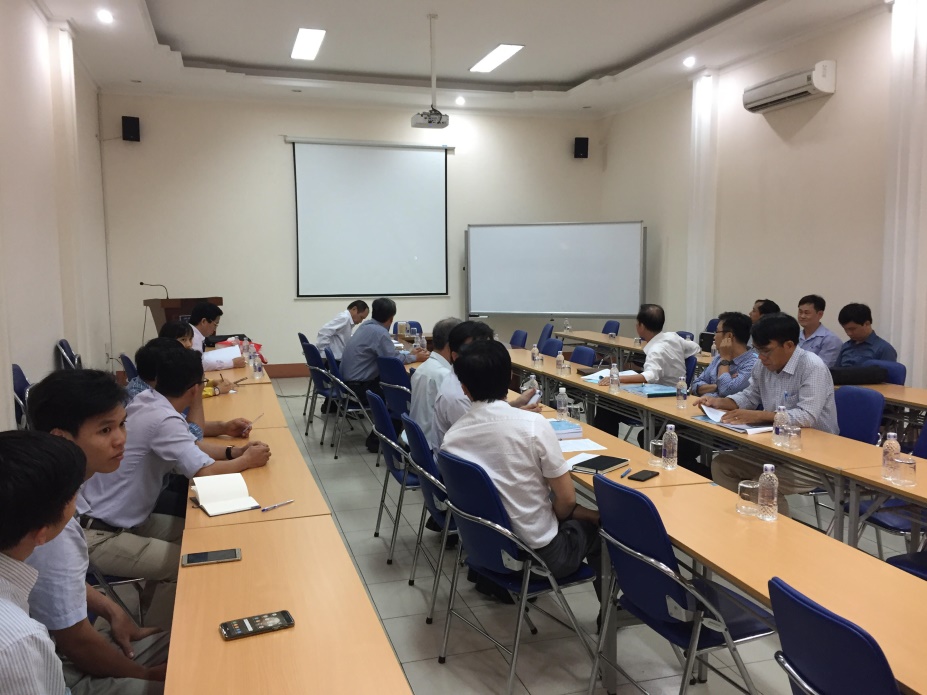 Hình ảnh Hội đồng nghiệm thu cấp Cơ sở ngày 12/11/2018Ngày 12 tháng 11 năm 2018, tại phòng Hội thảo - Trường CĐ Kỹ thuật Cao Thắng, số 65 Huỳnh Thúc Kháng, Quận 1, TP.HCM đã tiến hành Bảo vệ cấp cơ sở 2 Đề tài nghiên cứu khoa học cấp Bộ với kết quả như sau:1/ Dự án Sản xuất thử nghiệm:- Mã số đề tài: ĐTKHCN.19/17; Hợp đồng 07.17.DASXTN/HĐ-KHCN ngày 15/02/2017 của Bộ Công Thương- Tên đề tài: Hoàn thiện quy trình công nghệ và thiết kế chế tạo dây chuyền thiết bị chế biến thức ăn cho ong mật.- Chủ nhiệm đề tài: TS Vũ Kế Hoạch.- Hội đồng cơ sở đánh giá: Đạt yêu cầu, đề nghị Bộ nghiệm thu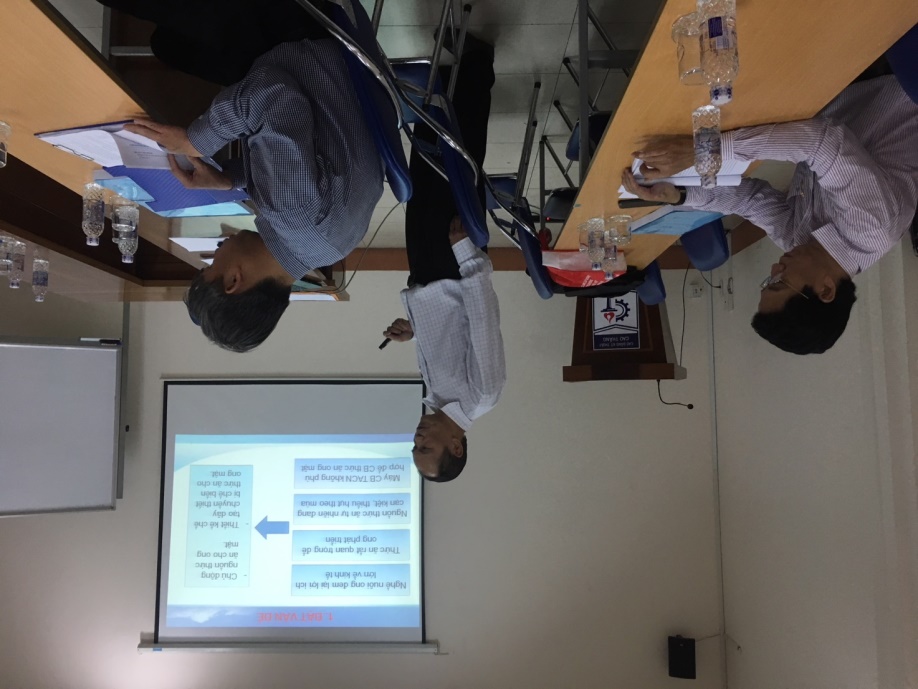 Thầy Vũ Kế Hoạch đại diện nhóm nghiên cứu báo cáo2/ Đề tài Khoa học công nghệ:- Mã số đề tài: ĐT.065/2018; Hợp đồng 065.2018.ĐT.BO/HĐKHCN ngày 08/01/2018 của Bộ Công Thương- Tên đề tài: Nghiên cứu, thiết kế và chế tạo máy phay CNC 3 trục thay dao tự động phục vụ giảng dạy.- Chủ nhiệm đề tài: TS. Đào Khánh Dư.- Hội đồng cơ sở đánh giá: Đạt yêu cầu, đề nghị Bộ nghiệm thu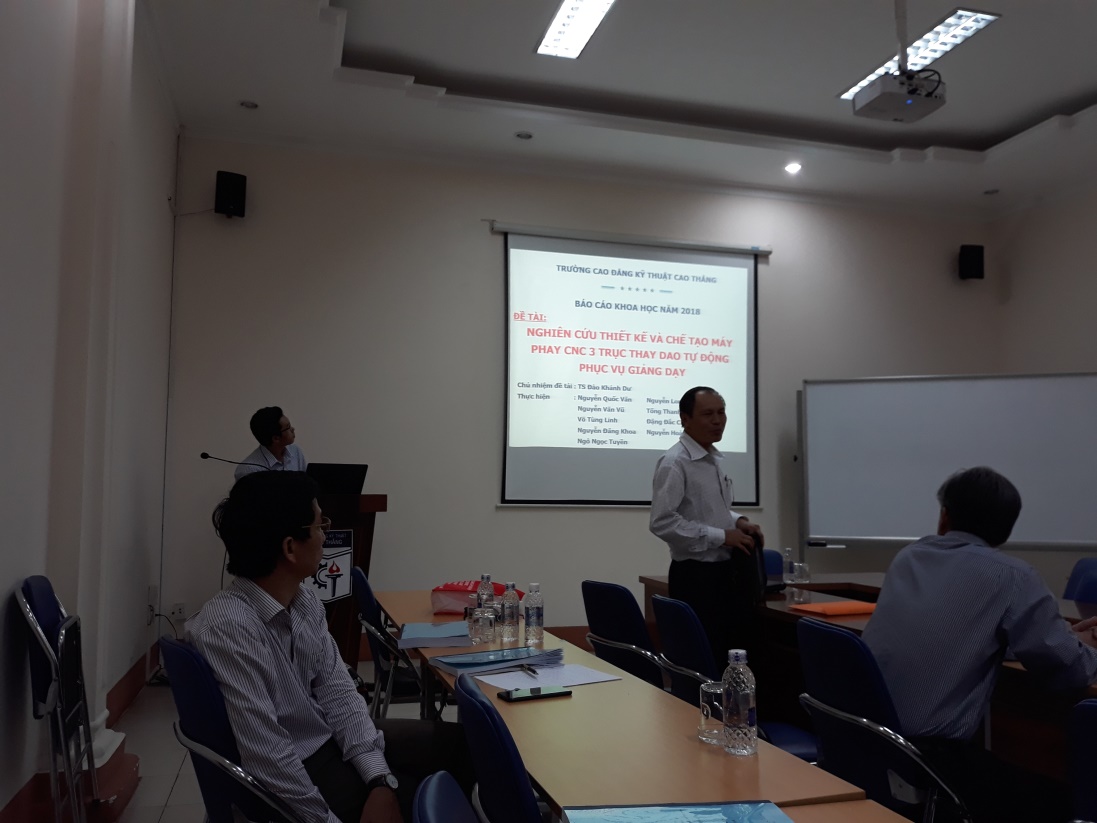 Đề tài máy phay CNC chuẩn bị báo cáo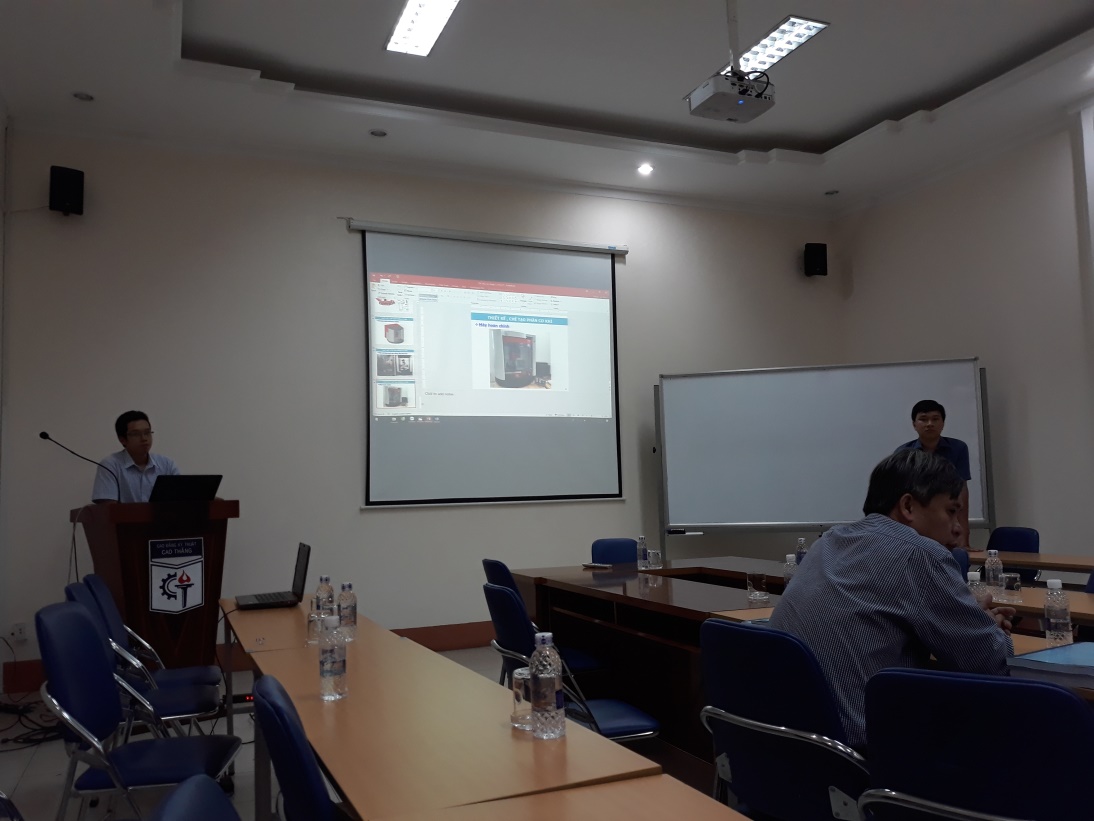 Thầy Nguyễn Đăng Khoa đại diện nhóm nghiên cứu báo cáo